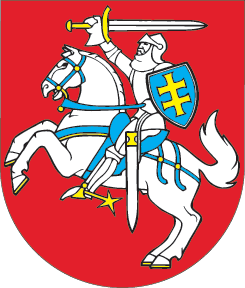 LIETUVOS RESPUBLIKOSATLIEKŲ TVARKYMO ĮSTATYMO NR. VIII-787 4 STRAIPSNIO PAKEITIMOĮSTATYMAS2020 m. birželio 25 d. Nr. XIII-3157Vilnius1 straipsnis. 4 straipsnio pakeitimasPapildyti 4 straipsnį 41 dalimi:„41. Draudžiama įvežti (importuoti) į Lietuvą iš kitų valstybių komunalines ir pavojingąsias atliekas, skirtas šalinti ir (arba) naudoti energijai gauti, ir komunalinių atliekų deginimo proceso likučius (pelenus ir šlakus).“2 straipsnis. Įstatymo įsigaliojimas ir įgyvendinimas 1. Šis įstatymas, išskyrus šio straipsnio 2 dalį, įsigalioja 2020 m. lapkričio 1 d.2. Lietuvos Respublikos Vyriausybė arba jos įgaliota institucija iki 2020 m. spalio 31 d. priima šio įstatymo įgyvendinamuosius teisės aktus.Skelbiu šį Lietuvos Respublikos Seimo priimtą įstatymą.Respublikos Prezidentas	Gitanas Nausėda